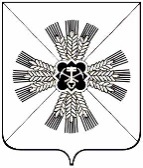 РОССИЙСКАЯ ФЕДЕРАЦИЯКЕМЕРОВСКАЯ ОБЛАСТЬ - КУЗБАССПРОМЫШЛЕННОВСКИЙ МУНИЦИПАЛЬНЫЙ ОКРУГСОВЕТ НАРОДНЫХ ДЕПУТАТОВПРОМЫШЛЕННОВСКОГО МУНИЦИПАЛЬНОГО ОКРУГА1-й созыв, 57-е заседаниеРЕШЕНИЕот 29.06.2023 № 530пгт. ПромышленнаяОб утверждении порядка отнесения земель на территории Промышленновского муниципального округа к землям особо охраняемых территорий местного значения, порядке их использования и охраныВ соответствии со ст. 94 Земельного кодекса Российской Федерации, Федеральными законами от 14.03.1995 № 33-ФЗ «Об особо охраняемых природных территориях», от 06.10.2003 № 131-ФЗ «Об общих принципах организации местного самоуправления в Российской Федерации», Законом Кемеровской области от 04.01.2001 № 1-ОЗ «Об особо охраняемых природных территориях в Кемеровской области – Кузбассе», руководствуясь статьей 27 Устава Промышленновского муниципального округа Кемеровской области - Кузбасса, Совет народных депутатов Промышленновского муниципального округаРЕШИЛ:1. Утвердить Порядок отнесения земель на территории Промышленновского муниципального округа к землям особо охраняемых территорий местного значения, порядке их использования и охраны, согласно приложению № 1 к настоящему решению. 2. Настоящее решение подлежит опубликованию в районной газете «Эхо» и размещению на официальном сайте  администрации Промышленновского муниципального округа в сети Интернет (www.admprom.ru).Ввиду большого объема текста решения, приложение к настоящему решению разместить на официальном сайте администрации Промышленновского муниципального округа в сети Интернет (www.admprom.ru).3. Контроль за исполнением настоящего решения возложить на комитет по вопросам аграрной политики, землепользования и экологии (Денисов Е.А.).4. Настоящее решение вступает в силу с даты опубликования в районной газете «Эхо». УТВЕРЖДЕНрешением Совета народных депутатовПромышленновского муниципального округаот 29.06.2023  № 530Порядок отнесения земель на территории Промышленновского муниципального округа к землям особо охраняемых территорий местного значения, порядке их использования и охраны1. ОБЩИЕ ПОЛОЖЕНИЯ 1. Порядок отнесения земель на территории Промышленновского муниципального округа к землям особо охраняемых территорий местного значения, порядок их использования и охраны (далее - Порядок) разработан в соответствии с Земельным кодексом Российской Федерации, Федеральным законом от 14.03.1995 № 33-ФЗ «Об особо охраняемых природных территориях», Законом Кемеровской области от 04.01.2001 № 1-ОЗ                   «Об особо охраняемых природных территориях в Кемеровской области – Кузбассе» и Уставом Промышленновского муниципального округа, в целях обеспечения сохранности и надлежащего использования земель особо охраняемых территорий местного значения. 2. В соответствии со статьей 94 Земельного кодекса Российской Федерации к землям особо охраняемых территорий относятся земли: 1) особо охраняемых природных территорий; 2) природоохранного назначения; 3) рекреационного назначения; 4) историко-культурного назначения; 5) особо ценные земли. 3. Основанием отнесения земель к землям особо охраняемых территорий местного значения является нахождение или планируемое размещение на данных землях природных комплексов и объектов, имеющих особое природоохранное, историко-культурное, рекреационное, оздоровительное и иное ценное значение. 4. Предложения по отнесению земель к землям особо охраняемых территорий местного значения могут исходить от Совета народных депутатов Промышленновского муниципального округа; администрации Промышленновского муниципального округа; физических и юридических лиц (далее – инициаторы).5. Инициатор направляет предложение об отнесении земель на территории Промышленновского муниципального округа к землям особо охраняемых территорий местного значения (далее - предложение) в уполномоченное администрацией Промышленновского муниципального округа структурное подразделение (далее - уполномоченный орган), с приложением следующих сведений и документов:1) пояснительной записки о необходимости отнесения земель к землям особо охраняемых территорий местного значения с учетом положения пункта 1 статьи 94 Земельного кодекса Российской Федерации;2) решения экспертно - консультативного совета по особо охраняемым природным территориям Кемеровской области - Кузбасса;3) схемы территории с данными по категориям земель, формам собственности, землепользователям, землевладельцам и арендаторам земельных участков в границах проектируемой особо охраняемой территории местного значения;4) графических материалов с отображением местоположения границ проектируемой особо охраняемой территории местного значения, содержащих перечень координат характерных точек таких границ в системе координат, используемой для ведения Единого государственного реестра недвижимости.6. Уполномоченный орган рассматривает поступившее предложение и по итогам его рассмотрения, готовит мотивированное заключение для администрации Промышленновского муниципального округа о целесообразности либо нецелесообразности отнесения земель на территории Промышленновского муниципального округа к землям особо охраняемых территорий местного значения, а также проект соответствующего постановления администрации Промышленновского муниципального округа.  В случае, если инициатором является уполномоченный орган, подготовка указанного заключения не требуется.При отсутствии хотя бы одного из документов, указанных в пункте 5 настоящего Порядка, уполномоченный орган возвращает предложение инициатору без рассмотрения.7. Постановление об отнесении земель на территории Промышленновского муниципального округа к землям особо охраняемых территорий местного значения либо об отказе в отнесении земель на территории Промышленновского муниципального округа к землям особо охраняемых территорий местного значения принимается администрацией Промышленновского муниципального округа на основании мотивированного заключения уполномоченного органа, указанного в пункте 6 настоящего Порядка.8. Постановление администрации Промышленновского муниципального округа об отнесении земель к землям особо охраняемых территорий местного значения содержит:1) цель и задачи создания особо охраняемой территории местного значения;2) местоположение и площадь особо охраняемой территории местного значения;3) порядок использования и охраны земель, в границах особо охраняемой территории местного значения;4) схему границ особо охраняемой территории местного значения, содержащую перечень координат характерных точек таких границ в системе координат, используемой для ведения Единого государственного реестра недвижимости.9. Изменение площади земель, отнесенных к землям особо охраняемых территорий местного значения, осуществляется в порядке, установленном пунктами 2 - 8 настоящего Порядка, при наличии заключения государственной экологической экспертизы в случаях, когда наличие такого заключения является обязательным в соответствии с действующим законодательством.10. В случаях, установленных федеральным законодательством, на основании постановления об отнесении земель на территории Промышленновского муниципального округа к землям особо охраняемых территорий местного значения осуществляется перевод земель особо охраняемых территорий и объектов или земельных участков в составе таких земель в другую категорию в порядке, установленном Федеральным законом «О переводе земель и земельных участков из одной категории в другую».Председатель Совета народных депутатовПромышленновского муниципального округаЕ.А. ВащенкоГлаваПромышленновского муниципального округаС.А. Федарюк